Helping Mothers Survive Vacuum-Assisted Birth 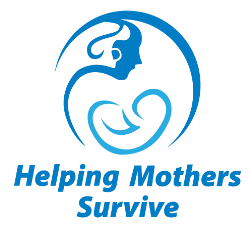 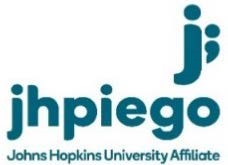 Training Day Participant Sign-in Sheet Host_______________________________________ Training Location_____________________________________________ Date of Training _____ / ____ / ______   Helping Mothers Survive Trainers being mentored Sign-in Sheet HOSTING INSTITUTION: ________________________________ Date of Training _____ / ____ / ______      	 	 	 	 	 	 	Training Location: 	 	 No. Name (Last, First) Qualification/ Cadre Name of Institution Telephone Number Email Address Trainer? (Y/N) 1 2 3 4 5 6 7 8 9 10 No. Name (Last, First) Qualification/ Cadre Name of Institution Telephone Number Email Address Trainer? (Y/N) 12 13 14 15 16 17 18 19 20 21 22 23 24 25 26 No. Name (Last, First) Qualification/ Cadre Name of Institution Country  Telephone Number Email Address HMS PE/E Trainer? (Y/N) HMS BABC Trainer? (Y/N) HMS ECL&B Trainer? (Y/N) HMS P&OL Trainer? (Y/N) 27 28 29 3031 32 33 34 35 36 37 38 39 40 No. Name (Last, First) Qualification/ Cadre Name of Institution Country of Origin Telephone Number Email Address TRAINERS TRAINERS 1 2 3 4 5 6 TRAINERS BEING MENTORED TRAINERS BEING MENTORED 9 10 11 12 13 14 15 16 17 